О внесении изменений в постановление администрации Черемховского районного муниципального образования от 15 сентября 2021 года № 434-пВ целях приведения в соответствие с действующим законодательством системы оплаты труда работников образовательных организаций, находящихся в ведении Черемховского районного муниципального образования, в соответствии со статьей 144 Трудового кодекса Российской Федерации, руководствуясь Федеральными законами от 06 октября 2003 года № 131-ФЗ «Об общих принципах организации местного самоуправления в Российской Федерации», от 29 декабря 2012 года № 273-ФЗ «Об образовании в Российской Федерации», статьями 24, 50 Устава Черемховского районного муниципального образования, администрация Черемховского районного муниципального образованияПОСТАНОВЛЯЕТ:1. Внести в постановление администрации Черемховского районного муниципального образования от 15 сентября 2021 года № 434-п «Об утверждении примерного положения о системе оплаты труда работников образовательных организаций, находящихся в ведении Черемховского районного муниципального образования» следующие дополнения:1.1. главу 4. «Размеры, порядок и условия установления выплаты стимулирующего характера работникам учреждений» дополнить подпунктом 4.14 следующего содержания:«4.14. В случае сложившейся экономии средств, направленных на оплату труда работникам учреждения системы образования, премия выплачивается по итогам работы за год.»2. Отделу организационной работы администрации Черемховского районного муниципального образования (Ю.А. Коломеец):2.1 внести информационную справку в оригинал постановления администрации Черемховского районного муниципального образования, указанного в пункте 1 настоящего постановления о дате внесения в него изменений настоящим постановлением;2.2. направить на опубликование настоящее постановление в газету «Моё село, край Черемховский» и разместить на официальном сайте Черемховского районного муниципального образования в информационно-телекоммуникационной сети Интернет.3. Настоящее постановление вступает в силу после его официального опубликования.4. Контроль за исполнением настоящего постановления возложить на исполняющего обязанности заместителя мэра по социальным вопросам Манзулу Е.А.Мэр района С.В. Марач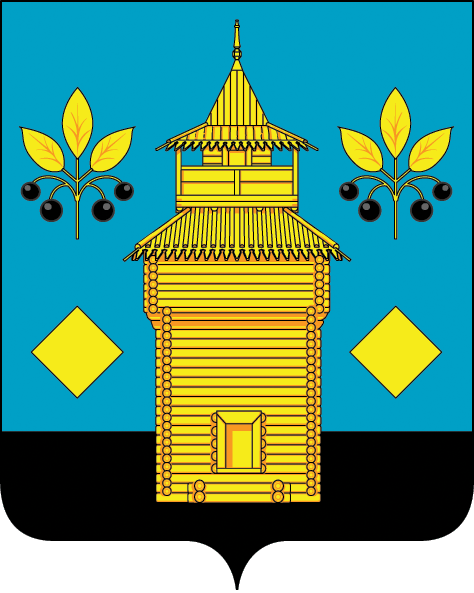 РОССИЙСКАЯ ФЕДЕРАЦИЯЧеремховское районное муниципальное образованиеАДМИНИСТРАЦИЯП О С Т А Н О В Л Е Н И Е20.12.2021№ 620-пЧеремховоЧеремхово